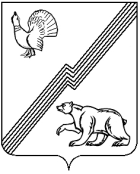 АДМИНИСТРАЦИЯ ГОРОДА ЮГОРСКАХанты-Мансийского автономного округа - ЮгрыРАСПОРЯЖЕНИЕ (ПРОЕКТ)от  								  				 №  
Об утверждении доклада о правоприменительной практике при осуществлении муниципального земельного контроля в 2022 году  на территории города ЮгорскаВ соответствии с частями 2-4 статьи 47 Федерального закона от 31.07.2020 №248-ФЗ «О государственном контроле (надзоре) и муниципальном контроле в Российской Федерации»:1. Утвердить доклад о правоприменительной практике при осуществлении муниципального земельного контроля в 2022 году  на территории города Югорска согласно приложению к настоящему распоряжению.2. Разместить настоящее распоряжение на официальном сайте органов местного самоуправления  города Югорска.3. Контроль за выполнением настоящего распоряжения возложить на начальника управления контроля администрации города Югорска А.И. Ганчана.Глава города Югорска							А.Ю. ХарловПриложение 1к распоряжениюадминистрации города Югорскаот ____________ № ________I. Общие сведения о виде и организации осуществления контроля1. Нормативно-правовое регулировании вида контроля:1.1. Решение Думы города Югорска от 31.08.2021 № 65 «Об утверждении Положения о муниципальном земельном контроле» (далее – Положение о муниципальном контроле).1.2. Решение Думы города Югорска от 25.02.2022 № 12 «Об утверждении перечня ключевых показателей и их целевых значениях, индикативных показателей для муниципального земельного контроля» (Далее - Перечень ключевых показателей и их целевых значениях, индикативных показателей для муниципального контроля).1.3. Постановление администрации города Югорска от 08.12.2021 № 2343-п «Об утверждении Программы профилактики рисков причинения вреда (ущерба) охраняемым законом ценностям на 2022 год при осуществлении муниципального земельного контроля» (далее – Программа профилактики рисков причинения вреда (ущерба) охраняемым законом ценностям на 2022 год при осуществлении муниципального контроля).1.4. Постановление администрации города Югорска от  27.10.2022 № 2240-п «Об утверждении форм проверочных листов».2. Предметом муниципального контроля является соблюдение организациями и гражданами обязательных требований земельного законодательства в отношении объектов земельных отношений, за нарушение которых законодательством предусмотрена административная ответственность (далее - обязательные требования).3. Объектами муниципального контроля являются:3.1. Деятельность, действия (бездействие) контролируемых лиц, в рамках которых должны соблюдаться обязательные требования, в том числе предъявляемые к контролируемым лицам, осуществляющим деятельность, действия (бездействие).3.2. Результаты деятельности контролируемых лиц, в том числе продукция (товары), работы и услуги, к которым предъявляются обязательные требования.3.3. Здания, помещения, сооружения, линейные объекты, территории, включая водные, земельные и лесные участки, оборудование, устройства, предметы, материалы, транспортные средства, компоненты природной среды, природные и природно-антропогенные объекты, другие объекты, которыми контролируемые лица владеют и (или) пользуются, компоненты природной среды, природные и природно-антропогенные объекты, не находящиеся во владении и (или) пользовании контролируемых лиц, к которым предъявляются обязательные требования.4. Учет объектов контроля в рамках осуществления муниципального контроля обеспечивается посредством ведения журнала учета объектов контроля в электронном виде. Реестр объектов контроля размещен на сайте органов местного самоуправления  города Югорска.5. Ключевые показатели вида контроля и их целевые значения установлены Перечнем ключевых показателей и их целевых значениях, индикативных показателей для муниципального контроля и устанавливают:- доля устраненных нарушений, из числа выявленных в ходе контрольных мероприятий – 70%;- доля устраненных (предотвращенных) нарушений, из числа выявленных в ходе профилактических мероприятий – 50%.II. Сведения об организации вида контроля6. Система оценки и управления рисками причинения вреда (ущерба) охраняемым законом ценностям: 6.1. Муниципальный контроль осуществляется на основе управления рисками причинения вреда (ущерба), определяющего выбор профилактических мероприятий и контрольных мероприятий, их содержание (в том числе объем проверяемых обязательных требований), интенсивность и результаты.6.2. Отнесение объектов муниципального контроля к категориям риска осуществляется контрольным органом. В случае не отнесения объектов муниципального контроля к категориям риска такие объекты считаются отнесенными к низкой категории риска.6.3. Положением о муниципальном контроле установлены критерии отнесения объектов муниципального земельного контроля к категориям риска.7. Муниципальный контроль на территории города Югорска осуществляется администрацией города Югорска.8. Уполномоченными лицами на осуществление муниципального контроля являются муниципальные служащие управления контроля администрации города Югорска. Штатная численность в отчетный период составляла 3 человека, из них 2 – уполномочены на осуществление муниципального земельного контроля.9. Информационные системы, применяемые при осуществлении вида контроля: Единый реестр видов контроля (ervk.gov.ru), ФГИС «Единый реестр контрольных (надзорных) мероприятий» (proverki.gov.ru), портал monitoring.ar.gov.ru для размещения докладов. 10. Межведомственное взаимодействие при осуществлении вида контроля.	Муниципальный земельный контроль осуществляется во взаимодействии с федеральными и региональными органами исполнительной власти (в том числе, органами регионального государственного земельного надзора (контроля)), органами местного самоуправления, юридическими лицами, организациями, общественными объединениями и гражданами.11. Досудебный порядок подачи жалоб, установленный главой 9 Федерального закона от 31.07.2020 № 248-ФЗ «О государственном контроле (надзоре) и муниципальном контроле в Российской Федерации» (далее – Федеральный закон от 31.07.2020 № 248-ФЗ), при осуществлении муниципального контроля не применяется.III. Сведения о профилактике рисков причинения вреда (ущерба), включая сведения:12. Программой профилактики рисков причинения вреда (ущерба) охраняемым законом ценностям на 2022 год при осуществлении муниципального контроля предусмотрены следующие виды профилактических мероприятий:- информирование;- обобщение правоприменительной практики;- консультирование;- объявление предостережения;- профилактический визит.13. Сроки (периодичность) проведения профилактических мероприятий - в соответствии с Программой профилактики рисков причинения вреда (ущерба) охраняемым законом ценностям на 2022 год при осуществлении муниципального контроля.14. Информирование контролируемых лиц и иных заинтересованных лиц осуществляется в порядке, установленном статьей 46 Федерального закона от 31.07.2020 № 248-ФЗ, посредством размещения соответствующих сведений на официальном сайте органов местного самоуправления в сети «Интернет», в средствах массовой информации, через личные кабинеты контролируемых лиц в государственных информационных системах (при их наличии) и в иных формах. В рамках информирования на официальном сайте администрации города Югорска в разделе Муниципальный контроль размещены все муниципальные правовые акты и их изменения в сфере муниципального контроля, реестр объектов контроля, сведения о получении консультаций по вопросам соблюдения обязательных требований. Консультирование проводится на постоянной основе в режиме обращений контролируемых лиц в уполномоченный орган контроля. Предостережение объявляется и направляется контролируемому лицу в порядке, предусмотренном Федеральным законом от 31.07.2020 № 248-ФЗ. В отчетном периоде предостережения не объявлялись.  IV. Сведения о контрольных мероприятиях15. Основания для проведения контрольных мероприятий, за исключением случаев, проведения контрольных мероприятий без взаимодействия с контролируемыми лицами на основании заданий, установлены статьей 57 Федерального закона от 31.07.2020 № 248-ФЗ.16. При осуществлении муниципального контроля взаимодействие уполномоченного лица контрольного органа с контролируемым лицом осуществляется при проведении следующих контрольных мероприятий:- инспекционный визит;- документарная проверка;- выездная проверка;- рейдовый осмотр.17. Без взаимодействия с контролируемым лицом осуществляются следующие контрольные мероприятия:- наблюдение за соблюдением обязательных требований;- выездное обследование.18. В 2022 году внеплановые контрольные мероприятия не проводились в силу постановления Правительства РФ от 10.03.2022 № 336 «Об особенностях организации и осуществления государственного контроля (надзора), муниципального контроля».V. Сведения о результатах проведения профилактических мероприятий19. В рамках организации и проведения мероприятий, направленных на профилактику нарушений обязательных требований, требований, установленных муниципальными правовыми актами, в соответствии с   Программой профилактики рисков причинения вреда (ущерба) охраняемым законом ценностям на 2022 год при осуществлении муниципального контроля профилактические визиты в отношении контролируемых лиц не проводились. Согласно части 6 статьи 52 Федерального закона от 31.07.2020 № 248-ФЗ «О государственном контроле (надзоре) и муниципальном контроле в Российской Федерации»  контролируемое лицо вправе отказаться от проведения обязательного профилактического визита, уведомив об этом контрольный (надзорный) орган не позднее чем за три рабочих дня до даты его проведения.20. Консультирование может осуществляться по телефону, посредством видеоконференцсвязи, на личном приёме либо в ходе проведения профилактического мероприятия, контрольного мероприятия.Проведено 6 консультирований в рамках муниципального земельного контроля. Доведена информация об обязанности соблюдения требований земельного законодательства при использовании земельных участков, установленные:- Статьей 42 Земельного кодекса РФ;- О муниципальных правовых актах, регулирующих осуществление муниципального земельного контроля, размещенных на сайте органов местного самоуправления  города Югорска в разделе муниципальный контроль;- О способах получения консультаций по вопросам соблюдения обязательных требований, установленных земельным законодательством;- О недопущении  захламления и загрязнения земельных участков  и предотвращении появления несанкционированных свалок.21. Информация о судебном обжаловании решений контрольного органа, действий (бездействий) должностных лиц - отсутствует.VI. Сведения об индикативных показателях вида контроля. Сведения о достижении ключевых показателей, в том числе о влиянии профилактических мероприятий и контрольных мероприятий на достижение ключевых показателей22. Перечнем ключевых показателей и их целевых значениях, индикативных показателей для муниципального контроля установлены ключевые показатели за 2022 год:- доля устраненных нарушений, из числа выявленных в ходе контрольных мероприятий – 70%;- доля устраненных (предотвращенных) нарушений, из числа выявленных в ходе профилактических мероприятий – 50%.23. Сведения  о достижении индикативных показателей за 2022 год:23.1. Значение ключевого показателя «Доля устраненных нарушений, из числа выявленных в ходе контрольных мероприятий – 70%», в связи с постановлением Правительства Российской Федерации от 10.03.2022 № 336 «Об особенностях организации и осуществления государственного контроля (надзора), муниципального контроля»  проверки по муниципальному контролю не проводились. 23.2. Значение ключевого показателя «Доля устраненных (предотвращенных) нарушений, из числа выявленных в ходе профилактических мероприятий – 50%». Проверки по муниципальному контролю не проводились.24. Индикативные показатели:24.1. Количество плановых контрольных мероприятий, проведённых за отчётный период – 0.24.2. Количество внеплановых контрольных мероприятий, проведенных за отчётный период– 0.24.3. Количество внеплановых контрольных мероприятий, проведенных на основании выявления соответствия объекта контроля параметрам, утвержденным индикаторами риска нарушения обязательных требований, или отклонения объекта контроля от таких параметров, за отчетный период – 0.24.4. Общее  количество контрольных мероприятий с взаимодействием, проведенных за отчётный период – 0.24.5. Количество контрольных мероприятий с взаимодействием по каждому виду контрольного мероприятия, проведенных за отчетный период – 0.24.6. Количество контрольных мероприятий, проведенных с использованием средств дистанционного взаимодействия, за отчётный период – 0.24.7. Количество обязательных профилактических визитов, проведенных за отчётный период – 0.24.8. Количество предостережений о недопустимости нарушения обязательных требований, объявленных за отчетный период – 0.24.9. Количество контрольных мероприятий, по результатам которых выявлены нарушения обязательных требований, за отчетный период – 0.24.10. Количество контрольных мероприятий, по итогам которых возбуждены дела об административных правонарушениях, за отчетный период – 0.24.11. Сумма административных штрафов, наложенных по результатам контрольных мероприятий, за отчетный период – 0.24.12. Количество направленных в органы прокуратуры заявлений о согласовании проведения контрольных мероприятий, за отчетный период – 0.24.13. Количество направленных в органы прокуратуры заявлений о согласовании проведения контрольных мероприятий, по которым органами прокуратуры отказано в согласовании, за отчётный период – 0.24.14. Общее количество учтенных объектов контроля на конец отчетного периода – 5.24.15. Количество учтенных объектов контроля, отнесенных к категориям риска, по каждой из категории риска, на конец отчетного периода – 5.24.16. Количество учтенных контролируемых лиц на конец отчетного периода – 5.24.17. Количество учтенных контролируемых лиц, в отношении которых проведены контрольные  мероприятия, за отчетный период – 0.24.18. Общее количество жалоб, поданных контролируемыми лицами в досудебном порядке за отчетный период – 0.24.19. Количество жалоб, в отношении которых контрольным органом был нарушен срок рассмотрения, за отчетный период – 0.24.20. Количество жалоб, поданных контролируемыми лицами в досудебном порядке, по итогам рассмотрения которых принято решение о полной либо частичной отмене решения контрольного органа либо о признании действий (бездействий) должностных лиц контрольных органов недействительными, за отчётный период – 0.24.21. Количество исковых заявлений об оспаривании решений, действий (бездействий) должностных лиц контрольных органов, направленных контролируемыми лицами в судебном порядке, за отчетный период – 0.24.22. Количество исковых заявлений об оспаривании решений, действий (бездействий) должностных лиц контрольных органов, направленных контролируемыми лицами в судебном порядке, по которым принято решение об удовлетворении заявленных требований, за отчетный период – 0.24.23. Количество контрольных мероприятий, проведенных с грубым нарушением требований к организации и осуществлению муниципального контроля и результаты которых были признаны недействительными и (или) отменены, за отчетный период – 0.VII. Выводы и предложения по итогам организации и осуществления муниципального контроля.25. Федеральный закон от 31.07.2020 № 248-ФЗ устанавливает новый порядок организации и осуществления муниципального контроля, целью которого является предупреждение, выявление и пресечение нарушений обязательных требований за счет профилактики нарушений, оценки соблюдения гражданами и организациями обязательных требований, выявления нарушений, их пресечения и устранения последствий допущенных нарушений. В связи с тем, что в настоящее время нормативно-правовая база, регулирующая осуществление муниципального контроля, находится в стадии активного формирования, практика ее применения только начинает формироваться. В 2022 году с целью формирования единообразной правоприменительной практики осуществлялась следующая работа:- информационно-методический обмен с инспекторами муниципального контроля, осуществляющими деятельность очно, в телефонном режиме, в телеграмм-каналах и чатах;- участие в вебинарах по темам, связанным с осуществлением муниципального контроля и реформой контрольно-надзорной деятельности;- на постоянной основе осуществлялся мониторинг изменений действующего законодательства, регулирующего осуществление контрольной деятельности органами местного самоуправления, с целью поддержания в актуальном состоянии муниципальных нормативно-правовых актов в данной сфере.26. С учетом практики осуществления муниципального контроля в 2022 году необходимо продолжать уделять внимание на следующие моменты с целью последующей актуализации нормативно-правовой базы, регулирующей вопросы осуществления контрольной деятельности:- активизировать работу в отношении неиспользуемых, или используемых не по целевому назначению земельных участков (не в соответствии с видом разрешенного использования);- выявление самовольно занятых земельных участков и принятие мер к установлению таких землепользователей, использующих участки без оформленных в установленном порядке документов и контроля за оформлением прав на земельные участки.27. Повышению эффективности осуществления муниципального контроля будет способствовать: - взаимодействие с органами государственного земельного контроля, органами прокуратуры, и иными органами и должностными лицами, чья деятельность связана с реализацией функций в области земельного контроля, разработка нормативно-правовых актов, регулирующих взаимоотношения органов муниципального контроля и органов государственного федерального и регионального контроля;- организация и проведение профилактической работы с населением по предотвращению нарушений земельного законодательства путем разъяснений положений земельного законодательства в средствах массовой информации; - совершенствование технического и информационного обеспечения мероприятий, проводимых в рамках муниципального контроля; - осуществление комплекса мер, направленных на предупреждение, выявление и пресечение нарушений законодательства;- регулярно участвовать в  обучающих семинарах для специалистов, осуществляющих муниципальный земельный контроль, для правильного применения на практике положений действующего федерального законодательства в области проведения муниципального контроля и обмена опытом;- осуществлять финансирование вопросов, связанных с осуществлением муниципального контроля.